課程簡章目的：為落實本縣公益彩券盈餘運用原則，特針對本縣公益彩券盈餘分配基金補助社會福利機構(團體)作業要點相關規定說明，並廣徵民間團體意見運用本縣公益彩券盈餘結合民間單位資源是否有需求提出修正意見。藉由專家學者教授企劃書要如何饌寫、計劃書實例操作，如何書寫一份完整企劃書書寫流利小秘訣。參加對象：依法立案之公益社會福利團體、機構或依法登記之財團法人社會福利基金會，且於本縣內從事各項社會福利服務或慈善等公益事業者，報名人數上限40人。講師介紹：課程時間及地點:報名資訊報名時間：即日起接受報名至112年7月7日或額滿為止。報名方式：採網路報名，掃描QRcode或至https://forms.gle/qu7Yc6pWBwdU7WyH9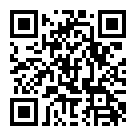 ，線上填寫完成報名。注意事項：參加本訓練人員請各單位核予公假1天。為響應紙杯減量環保政策，本研習不提供紙杯及包裝飲用水，請參訓人員自備環保杯與會。如有疑問請來電 082-318823 分機 67517 莊小姐 洽詢，謝謝。王興國國立金門大學教授兼任進修推廣部主任學歷:MA in Banking and Finance, University of Wales, U.K. (英國威爾斯大學財經研究碩士)國立中山大學人力資源管理博士 (Ph. D. in Human Resource Management, University of National Sun Yat-sen, Taiwan)經歷:美商花旗銀行襄理高雄應用科技大學金門分部訓導主任金門大學教務處註冊組組長金門大學研發處整合發展組組長金門大學研發處研發長金門大學企業管理學系（所）主任日期地點時間主題7   月  10  日   (一) 金 城 綜 合 社 會 福 利 館( 多 功 能 教 室 )08:00-08:30報到7   月  10  日   (一) 金 城 綜 合 社 會 福 利 館( 多 功 能 教 室 )08:30-08:40長官致詞7   月  10  日   (一) 金 城 綜 合 社 會 福 利 館( 多 功 能 教 室 )08:40-09:00本縣112年度公益彩券盈餘運用情形社福團體說明會7   月  10  日   (一) 金 城 綜 合 社 會 福 利 館( 多 功 能 教 室 )09:00-12:00如何書寫一份完整企劃書7   月  10  日   (一) 金 城 綜 合 社 會 福 利 館( 多 功 能 教 室 )休息休息7   月  10  日   (一) 金 城 綜 合 社 會 福 利 館( 多 功 能 教 室 )13:00-13:30報到7   月  10  日   (一) 金 城 綜 合 社 會 福 利 館( 多 功 能 教 室 )13:30-16:30計劃書書寫流利小秘訣實例操作基本格式及常用工具(需自備筆記型電腦)7   月  10  日   (一) 金 城 綜 合 社 會 福 利 館( 多 功 能 教 室 )16:30-17:00Q & A7   月  10  日   (一) 金 城 綜 合 社 會 福 利 館( 多 功 能 教 室 )17:00~賦歸